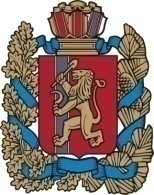 АДМИНИСТРАЦИЯ ЧУЛЫМСКОГО СЕЛЬСОВЕТА            НОВОСЕЛОВСКОГО РАЙОНА КРАСНОЯРСКОГО КРАЯ ПОСТАНОВЛЕНИЕ «22»декабря  2017года                            п.Чулым                                  № 101О внесении изменений в Постановление Чулымского сельсовета  от 27.11.2013 № 69«Об утверждении примерного Положения обоплате труда работников Чулымского сельсоветапо должностям, не отнесенным к должностяммуниципальной службы»В соответствии с Трудовым кодексом Российской Федерации, Законом Красноярского края от 29.10.2009 № 9-3864 «О системах оплаты труда работников краевых государственных учреждений», ст.7, 8 Решения Чулымского сельского Совета депутатов от 22.12.2017 № 41р-1 «О бюджете Чулымского сельсовета на 2018 и плановый период 2019-2020 годов», руководствуясь Уставом Чулымского сельсовета Новоселовского района Красноярского края постановляю:1. Внести в Постановление администрации Чулымского сельсовета от 27.11.2013 № 69 «Об утверждении примерного Положения об  оплате труда работников Чулымского сельсовета по должностям не отнесенным к должностям муниципальной службы» (в редакции Постановления от  23.10.2014 №57, 08.05.2015 № 36, 25.01.2017 № 3) следующие изменения:в Положении об оплате труда работников органов местного самоуправления по должностям, не отнесенным к должностям муниципальной службы (далее - Положение):приложение №1 к Положению изложить в новой редакции согласно приложению к настоящему постановлению.2. Контроль за исполнением постановления возложить на главного бухгалтера Н.Ю. Фроленко.3. Настоящее Постановление вступает в силу в день, следующий за днем его официального опубликования в газете «Чулымский вестник » и официальном сайте администрации Новоселовского района в сети «Интернет» и применяется к правоотношениям возникшим с 01 января 2018 года.Глава сельсовета                                                              В.Н.ЛетниковПриложение № 1к Постановлению администрации Чулымского сельсовета №101 от 22.12.2017г                                                                                      Приложение № 1                                                                                      к примерному Положению об оплате труда                                                                                       работников органов местного                                                                                       самоуправления по должностям,                                                                                       не отнесенным к должностям                                                                                        муниципальной службыМинимальный размер окладов (должностных окладов) ставок заработной платы работников, осуществляющих профессиональную деятельность по профессиям рабочихПрофессиональная квалификационная группа, квалификационный уровень, должность, профессия Минимальный размер оклада (должностного оклада), ставки заработной платы, руб.ПКГ профессии рабочих первого уровняПКГ профессии рабочих первого уровня1 квалификационный уровень25522 квалификационный уровень2675ПКГ профессии рабочих второго уровняПКГ профессии рабочих второго уровня1 квалификационный уровень29712 квалификационный уровень36233 квалификационный уровень39814 квалификационный уровень4796